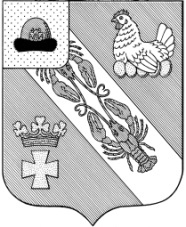 Муниципальное образование – ОКСКОЕ СЕЛЬСКОЕ ПОСЕЛЕНИЕ РязанскОГО муниципальнОГО районА Рязанской областиАДМИНИСТРАЦИЯ МУНИЦИПАЛЬНОГО ОБРАЗОВАНИЯ –ОКСКОЕ СЕЛЬСКОЕ ПОСЕЛЕНИЕ РЯЗАНСКОГО МУНИЦИПАЛЬНОГО РАЙОНА РЯЗАНСКОЙ ОБЛАСТИПОСТАНОВЛЕНИЕот «02» июня 2021 г.								        № 103б Об утверждении муниципальной программы «Формирование современной городской среды на территории муниципального образования – Окское сельское поселение Рязанского муниципального района Рязанской области»В соответствии со статьёй 179 Бюджетного кодекса Российской Федерации, Федеральным законом от 06.10.2003 № 131-ФЗ «Об общих принципах организации местного самоуправления в Российской Федерации», Положением о муниципальных программах муниципального образования – Окское сельское поселение Рязанского муниципального района Рязанской области, утвержденное постановлением администрации муниципального образования – Окское сельское поселение Рязанского муниципального района Рязанской области от 26.05.2021 г. № 89, руководствуясь Уставом муниципального образования – Окское сельское поселение Рязанского муниципального района Рязанской области, администрация муниципального образования – Окское сельское поселение Рязанского муниципального район Рязанской областиП О С Т А Н О В Л Я Е Т:1. Утвердить муниципальную программу «Формирование современной городской среды на территории муниципального образования – Окское сельское поселение Рязанского муниципального района Рязанской» согласно приложению.2. Постановление администрации муниципального образования – Окское сельское поселение от 25.12.2017 г. № 07 «Об утверждении муниципальной программы Формирование современной городской среды на территории муниципального образования – Окское сельское поселение Рязанского муниципального района Рязанской области на 2018-2022 г.г.»» (в редакции постановлений от 15.11.2018 г. № 316, от 18.11.2019 г. № 281, от 16.11.2020 г. № 323) признать утратившим силу с 01 января 2022 года.2. Настоящее постановление вступает в силу с 01 января 2022 года и подлежит опубликованию в «Информационном вестнике муниципального образования – Окское сельское поселение» и на официальном Интернет-сайте администрации Окского сельского поселения.3.       Контроль за исполнением настоящего постановления  оставляю за собой.Глава Окского сельского поселения                                                            А.В. ТрушинПриложение к постановлению  администрации Окского сельского поселенияот 02.06.2021 г. № 103бМуниципальная программа«Формирование современной городской среды на территории муниципального образования – Окское сельское поселение Рязанского муниципального района Рязанской области»ПАСПОРТ2. Характеристика текущего состояния сферы благоустройства в муниципальном образовании – Окское сельское поселение Рязанского муниципального района Рязанской областиОдним из важнейших национальных проектов социально-экономического развития, обнародованных Правительством Российской Федерации, является вопрос улучшения уровня и качества жизни населения. Важнейшим аспектом в реализации данного проекта является создание органами местного самоуправления условий комфортного и безопасного проживания граждан, формирование современной городской инфраструктуры и благоустройство мест общего пользования территории поселения.Проблема благоустройства  территории поселения является одной из насущных, требующей каждодневного внимания и эффективного решения.На территории поселения располагаются 43 многоквартирных домов. В большей части дворовых территорий качество асфальтобетонного покрытия не соответствует действующим нормам и правилам, отсутствуют места парковки автомобилей, отсутствует достаточное количество мест отдыха для различных групп населения, не обеспечен беспрепятственный доступ для маломобильных групп населения и лицам с ограниченными возможностями здоровья. Значительный износ объектов благоустройства придомовых территорий  многоквартирных домов,  построенных 30-40 лет назад оказывает негативное влияние на моральный и патриотический настрой населения, является сдерживающим фактором для процесса создания Территориального общественного самоуправления и других объединений жителей, а, следовательно, и реализации собственниками квартир в многоквартирных домах ответственности за сохранность общего имущества, на формирование которой направлена реформа жилищно-коммунального хозяйства. В таких домах живет подавляющая часть населения, в пос. Окский – 60%.Содержание жилищного фонда с придомовыми территориями, инженерными коммуникациями, направленное на поддержание экологически и эстетически организованной городской среды, требует значительных трудовых, материальных, финансовых средств.Для приведения дворовых территорий к современным нормам комфортности выявлена необходимость реализации программы, где предусматриваются мероприятия, направленные на комплексное благоустройство дворовых и внутриквартальных территорий.	К благоустройству дворовых и внутриквартальных территорий необходим комплексный и последовательный подход, рассчитанный на долгосрочный период, который предполагает использование программно-целевых методов, обеспечивающих увязку реализации мероприятий по срокам, ресурсам, исполнителям, а также организацию процесса управления и контроля. Благоустройство и озеленение территорий является важнейшей сферой деятельности муниципального хозяйства. В данной сфере создаются условия для здоровой комфортной, удобной жизни как для отдельного человека по месту проживания, так и для всех жителей города, района, квартала, микрорайона. В настоящее время назрела необходимость системного решения проблемы благоустройства и озеленения муниципального образования.Увеличение количества автомобильного транспорта, в том числе и личного, выявляет многочисленные проблемы. Парковка автомобилей внутри дворов многоквартирных домов не только затрудняет доступ жителям к озелененным пространствам, но и создает визуальный дискомфорт. Кроме того, в связи с отсутствием соответствующих действующим нормам законодательства дворовых проездов и мест для парковки автомобильного транспорта, вынуждает автомобилистов нарушать Правила дорожного движения и правил благоустройства: выполнять парковку на тротуарах, пешеходных дорожках, газонах.Благоустройство двора − одна их актуальных проблем современного градостроительства. С его помощью решаются задачи создания благоприятной жизненной среды с обеспечением комфортных условий для населения. При выполнении комплекса мероприятий они способны значительно улучшить экологическое состояние и внешний облик городов, создать более комфортные микроклиматические, санитарно-гигиенические и эстетические условия во дворах. Жилье не может считаться комфортным, если окружение не благоустроено.	То же самое касается и мест общего пользования, где жители должны иметь возможность полноценно отдохнуть, позаниматься спортом, погулять с детьми.В Окском сельском поселении имеются территории общего пользования и дворовые территории, которые требуют комплексного подхода к благоустройству, включающего в себя:1) благоустройство территорий общего пользования, в том числе:- благоустройство парков, скверов, бульваров.- озеленение территорий общего пользования;- устройство озеленения мест общего пользования;-благоустройство территории возле общественного здания;-иные объекты.	Учитывая сложность проблем и необходимость выработки комплексного и системного решения, обеспечивающего кардинальное улучшение качества жизни населения, представляется наиболее эффективным решать существующие проблемы в рамках муниципальной программы, которая позволит благоустроить облик муниципального образования – Окское сельское поселение, улучшить экологическую обстановку, создать условия для комфортного и безопасного проживания и отдыха жителей Окского сельского поселения.3. Основные цели и задачи Муниципальной программыПри разработке мероприятий Муниципальной программы сформированы и определены основные цели и задачи для их достижения.Целью программы является повышение качества и комфорта городской среды на территории муниципального образования – Окское сельское поселение Рязанского муниципального района Рязанской области1) повышение уровня благоустройства дворовых территорий многоквартирных домов на территории муниципального образования – Окское сельское поселение;2) повышение уровня благоустройства территорий общего пользования муниципального образования – Окское сельское поселение;4. Механизм реализации Программы      Главным распорядителем бюджетных средств, выделяемых на реализацию Программы является администрация муниципального образования – Окское сельское поселение Рязанского муниципального района Рязанской области.Главный распорядитель бюджетных средств обеспечивает результативность, адресность и целевой характер использования бюджетных средств.Исполнитель Программы осуществляет реализацию мероприятий Программы.Реализация Программы предусматривает участие органов местного самоуправления Окского сельского поселения, подрядных и прочих организаций.Программа реализуется в виде комплекса мероприятий, взаимосвязанных между собой и направленных на решение поставленных задач.Исполнители Программы осуществляют следующие функции при реализации программы:- формируют прогноз расходов на реализацию мероприятий муниципальной Программы и готовит обоснование финансовых ресурсов; - осуществляют исполнение мероприятий Программы;- во исполнении программных мероприятий готовят документацию на проведение процедуры закупки;- обеспечивают заключение муниципальных контрактов в соответствии с Федеральным законом от 05.04.2013 № 44-ФЗ «О контрактной системе в сфере закупок товаров, работ, услуг для обеспечения государственных и муниципальных нужд»;- на основании заключения об оценке эффективности реализации муниципальной программы представляют в установленном порядке предложения о перераспределении финансовых ресурсов между программными мероприятиями, изменении сроков выполнения мероприятий и корректировке их перечня;- определяют ответственных за выполнение мероприятий муниципальной Программы;- иные функции по реализации Программы в пределах своих полномочий в течение всего срока подготовки и проведения программных мероприятий.Финансовое обеспечение программных мероприятий осуществляется за счет средств бюджета Окского сельского поселения. Распределение денежных средств бюджета Окского сельского поселения на реализацию мероприятий Программы осуществляется в соответствии с системой программных мероприятий.Контроль за реализацией Программы осуществляет глава Администрации. Внутренний муниципальный финансовый контроль осуществляется в соответствии с положениями бюджетного законодательства.Текущее управление реализацией Программы осуществляется заказчиком Программы.Глава Администрации несет ответственность за реализацию Программы, достижение конечного результата и эффективное использование финансовых средств, выделяемых на выполнение Программы.Исполнители несут ответственность за реализацию и достижение конечных результатов Программы, целевое использование средств, выделяемых на ее выполнение, за качественное и своевременное выполнение соответствующих мероприятий, целевое и рациональное использование финансовых средств.Внесение изменений в Программу осуществляется постановлением администрации муниципального образования – Окское сельское поселение.5. Сроки и этапы реализации ПрограммыПрограмма реализуется в один этап с 2022 по 2026 годы.В ходе исполнения муниципальной программы будет производиться корректировка ежегодных планов ее реализации в рамках бюджетного процесса, с учетом тенденций экономического развития муниципального образования – Окское сельское поселение.6. Ресурсное обеспечение ПрограммыФинансирование Программы осуществляется за счет средств местного бюджетаОбъем финансирования Программы носит прогнозный характер и ежегодно уточняется при принятии бюджета муниципального образования – Окское сельское поселение  Рязанского муниципального района Рязанской области на очередной финансовый год.7. Программные мероприятия8. Состав и сроки предоставления отчетности об исполнении Программы Исполнители программы:-ежегодно в срок до 10 февраля года, следующего за отчетным, готовит информацию об исполнении Программы по форме согласно приложению 3  Положения о муниципальных программах муниципального образования – Окское сельское поселение Рязанского муниципального района Рязанской области, утвержденное постановлением администрации муниципального образования – Окское сельское поселение Рязанского муниципального района Рязанской области от 26.05.2021 г. № 89 - ежегодно до 1 марта года, следующего за отчетным, проводит оценку эффективности реализации Программы в соответствии с Порядком проведения и критериями оценки эффективности реализации Программы (приложение 5 к Положению о муниципальных программах муниципального образования – Окское сельское поселение Рязанского муниципального района Рязанской области, утвержденное постановлением администрации муниципального образования – Окское сельское поселение Рязанского муниципального района Рязанской области от 26.05.2021 г. № 89);- ежегодно до 15 марта года, следующего за отчетным, готовит сводный годовой доклад о ходе реализации и об оценке эффективности Программы и представляет его главе Администрации;- ежегодно до 1 апреля года, следующего за отчетным, размещает сводный годовой доклад о ходе реализации и об оценки эффективности Программы в информационно-телекоммуникационной сети «Интернет» на официальном сайте администрации муниципального образования – Окское сельское поселение Рязанского муниципального района Рязанской области.К информации об исполнении прилагается пояснительная записка о результатах реализации Программы за отчетный год, которая должна содержать:1)	данные о целевом использовании средств бюджета муниципального образования - Окское сельское поселение и объемах привлеченных средств (федеральный и областной бюджет);2)	сведения о соответствии фактических показателей целевым индикаторам, установленным при утверждении Программы;3)	информацию о ходе и полноте выполнения программных мероприятий;4)	при наличии несвоевременного выполнения мероприятий, предусмотренных Программой, анализ причин невыполнения;5)	оценку влияния фактических результатов реализации Программы на различные сферы экономики муниципального образования – Окское сельское поселение.В случае отклонения достигнутых показателей эффективности реализации Программы от запланированных Администрация готовит пояснительную записку, включающую причины и обоснование указанных отклонений, а также предпринимаемые меры по повышению эффективности, выявлению факторов, негативно влияющих на реализацию Программы.9. Целевые индикаторы эффективности исполнения Программы10. Ожидаемые конечные результаты реализации ПрограммыВ результате выполнения Программы ожидается достижение следующих показателей результативности:							Обеспечение улучшения архитектурного облика поселения, достижения в полной мере физической, пространственной и информационной доступности зданий, сооружений, дворовых и не менее одной общественной территории для жителей поселения, в том числе инвалидов и других маломобильных групп населения. В результате реализации мероприятий, предусмотренных Муниципальной программой, планируется:- повышение уровня благоустройства дворовых территорий;- обеспечение комфортности проживания населения поселения;- повышение безопасности движения пешеходов и транспортных средств на придомовых территориях и проездах к дворовым территориям многоквартирных домов.Наименование Программы      Формирование современной городской среды на территории муниципального образования – Окское сельское поселение Рязанского муниципального района Рязанской области (далее «Программа»)Заказчик Программы          Администрация муниципального образования – Окское сельское поселение Рязанского муниципального района Рязанской областиРазработчик Программы       Администрация муниципального образования – Окское сельское поселение Рязанского муниципального района Рязанской областиОснование для разработки    
Программы                   Федеральный закон от 06.10.2003 №131-ФЗ «Об общих принципах организации местного самоуправления в Российской Федерации», постановление администрации муниципального образования – Окское сельское поселение от 26.05.2021 г. N 89 "О муниципальных программах муниципального образования – Окское сельское поселение Рязанского муниципального района Рязанской области", постановление администрации муниципального образования – Окское сельское поселение от 31.05.2021 г. N 100а "Об утверждении Перечня муниципальных программ муниципального образования – Окское сельское поселение Рязанского муниципального района Рязанской области ".Исполнители Программы       Администрация муниципального образования – Окское сельское поселение Рязанского муниципального района Рязанской областиЦель Программы      Повышение качества и комфорта городской среды на территории муниципального образования – Окское сельское поселение Рязанского муниципального района Рязанской области Сроки и этапы реализации    2022-2026 годыОбъемы
финансирования Программы              Общий объем финансирования составляет: 1150 тыс. руб.2022 г. –250 тыс. руб.,  2023 г. – 150  тыс. руб.,  2024 г. – 250 тыс. руб., 2025 г. – 250 тыс. руб., 2026 г. – 250 тыс. руб.Источники финансирования2022 год (тыс. руб.)2023 год (тыс. руб.)2024 год (тыс. руб.)2025 год (тыс. руб.)2026 год (тыс. руб.)Средства местного бюджета250150250250250N
п/пПрограммные мероприятия, обеспечивающие выполнение задачГлавные распорядителиИсполнителиИсточники финансированияОбъемы финансирования, тыс. руб.Объемы финансирования, тыс. руб.Объемы финансирования, тыс. руб.Объемы финансирования, тыс. руб.Объемы финансирования, тыс. руб.Объемы финансирования, тыс. руб.Ожидаемый результатN
п/пПрограммные мероприятия, обеспечивающие выполнение задачГлавные распорядителиИсполнителиИсточники финансированиявсегов том числе по годамв том числе по годамв том числе по годамв том числе по годамв том числе по годамОжидаемый результатN
п/пПрограммные мероприятия, обеспечивающие выполнение задачГлавные распорядителиИсполнителиИсточники финансированиявсего20222023202420252026Задача 1 Повышение уровня благоустройства дворовых территорий многоквартирных домов на территории муниципального образования – Окское сельское поселениеАдминистрация Окского сельского поселенияАдминистрация Окского сельского поселенияМестный бюджет700150100150150150Увеличение дворовых территорий многоквартирных домов, проездов к дворовым территориям, отвечающих нормативным требованиямЗадача 2 Повышение уровня благоустройства территорий общего пользования муниципального образования – Окское сельское поселениеАдминистрация Окского сельского поселенияАдминистрация Окского сельского поселенияМестный бюджет45010050100100100Увеличение благоустроенных территорий общественного назначения, отвечающих потребностям жителей ИТОГО:ИТОГО:ИТОГО:ИТОГО:ИТОГО:1150250150250250250ПоказательЕдиница измеренияПо годам (нарастающим итогом)По годам (нарастающим итогом)По годам (нарастающим итогом)По годам (нарастающим итогом)По годам (нарастающим итогом)ПоказательЕдиница измерения20222023202420252026Количество благоустроенных дворовых территорийЕд.11222Площадь благоустроенных дворовых территорийКв. м.5050120120120Количество благоустроенных муниципальных территорий общего пользованияЕд.21333Площадь благоустроенных муниципальных территорий общего пользованияКв. м200220230230230